Механизм резки «МР»2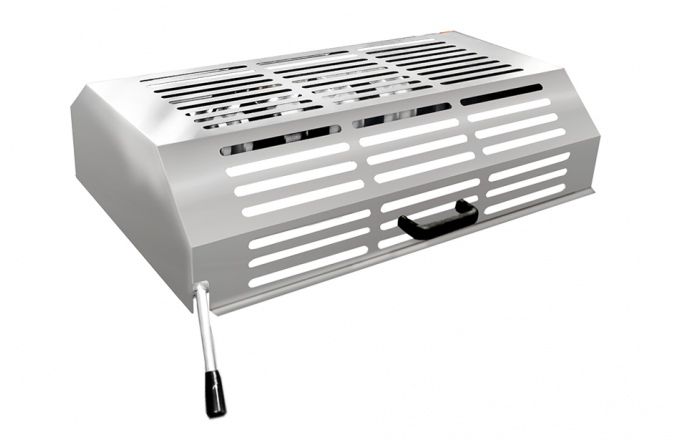 Технические характеристикиДва гнезда для установки ножа диаметром до 140 мм, длиной оси до 785 мм, посадочный диаметр ножа 20 мм.Механизм резки "МР"2 предназначен для установки ножей и разметочных дисков. Механизма резки с двумя гнёздами для ножей "МР"2 устанавливается в начале стола. Возможно использование механизма со столом нарезочным "Восход-СН" 3500 и столами других производителей*.*Возможность установки согласовывается с продавцом.